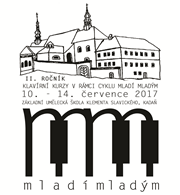 Základní umělecká škola Klementa Slavického, KadaňKlavírní recitál MARIE AL-ASHHABOVÉ10. července 2017, 18:00 kostelík Stětí sv. Jana KřtiteleProgram:Bach – Busoni Chaconne d mollL. v. Beethoven : Sonata f moll Appassionata – 2. a 3. větaF. Chopin: Balada f mollS. Prokofjev: Sarkazmy 1. a 2. částKlavírní recitál je pořádán v rámci II. ročníku klavírních kurzů v cyklu „Mladí mladým“.Základní umělecká škola Klementa Slavického, KadaňKlavírní recitál MARIE AL-ASHHABOVÉ10. července 2017, 18:00 kostelík Stětí sv. Jana KřtiteleProgram:Bach – Busoni Chaconne d mollL. v. Beethoven : Sonata f moll Appassionata – 2. a 3. větaF. Chopin: Balada f mollS. Prokofjev: Sarkazmy 1. a 2. částKlavírní recitál je pořádán v rámci II. ročníku klavírních kurzů v cyklu „Mladí mladým“.